GUÍA DE INGLÉS ¿Qué necesito saber?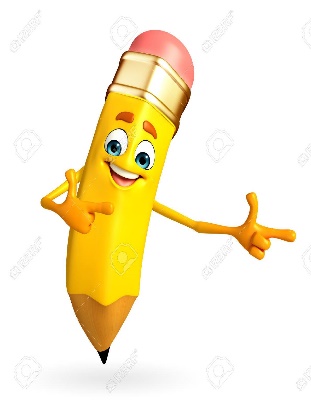 Entonces:Reconocer es: Distinguir o identificar a una persona o una cosa entre varias por una serie de características propias.Entendemos por:I. Draw a line from the routine to the picture.  (Haz una línea de la rutina a la imagen correcta)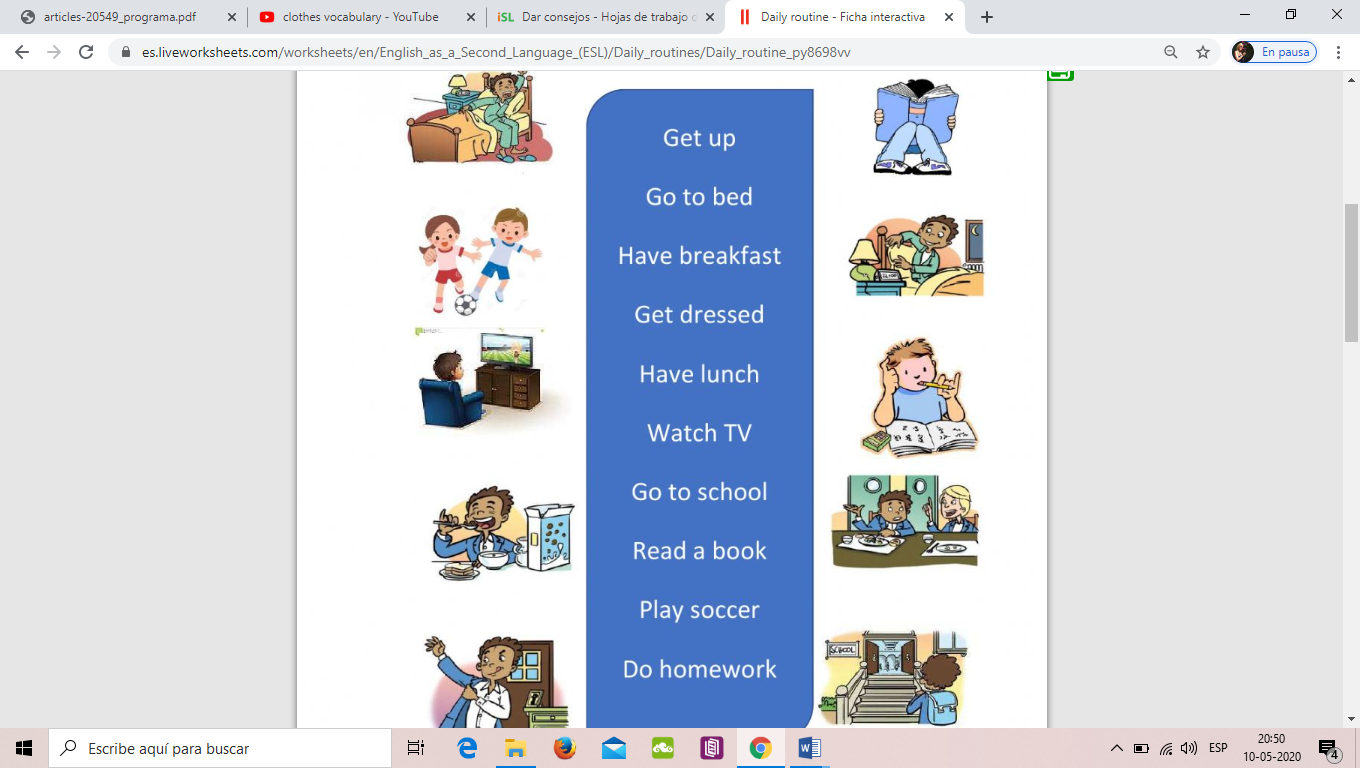 II. Now predict the meaning of the routines and translate them into spanish. (Ya que uniste las palabras con las imágenes, escribe el significado en español de estas rutinas)1.)…………………………………………………………………..2.) ………………………………………………………………..3.) ………………………………………………………………..4.) ………………………………………..……………………..5.) ………………………………………………..……………..6.) …………………………………………………….………..7.) ……………………………………………………………..8.) ……………………………………………………………..9.) ……………………………………………………………..10.) ……………………………………………..……………..III. At this time, we should try to make a sentence. (En este punto, tratemos de crear una oración)Ejemplo: I have lunch at 1 pm everyday at home. (Yo almuerzo todos los días a las 1 en casa)En el ejemplo observamos que la oración comienza con el pronombre I = Yo. Luego agregamos la rutina que deseamos  y finalmente algún complemento: every day (todos los días) , every week (cada semana), from Monday to Friday (de lunes a viernes), cada fin de semana (every weekend), etc. Con esos elementos ya tenemos lista nuestra oración. Prueba crear alguna con los elementos mencionados.1. ……………………………………………………………………………………………………………………..2. ……………………………………………………………………………………………………………………..3.……………………………………………………………………………………………………………………..¿De qué sirve saber identificar y/o expresar rutinas en inglés?________________________________________________________________________________________________________________________________________________________________________________________________________________________________________________*Enviar foto de la guia desarrollada al whatsapp del curso y archivar en cuaderno de la asignatura.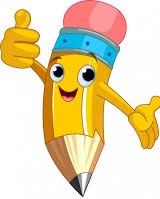 Autoevaluaciòn o Reflexión personal sobre la actividad: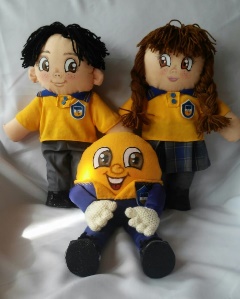 1.- ¿Qué fue lo más difícil de este trabajo? ¿Por qué?…………………………………………………………………………………………………………………..Name:Grade: 6°A   Date: semana N° 8¿QUÉ APRENDEREMOS?¿QUÉ APRENDEREMOS?¿QUÉ APRENDEREMOS?Objetivo (s): OA15 -Escribir para realizar las siguientes funciones: • indicar posición; por ejemplo: The zoo is in front of the park • describir personas en cuanto a personalidad o estado; por ejemplo: he is quiet/friendly; I feel sad/happy/angry • contrastar información; porejemplo: it can fly but it can’t swim • expresar necesidad; por ejemplo: I have to… • describir y preguntar por acciones que ocurren al momento de hablar; por ejemplo: He is/isn’t reading; Is he reading? Yes, he is/No, he isn’t; Are they playing? Yes, they are/No, they aren’t. • expresar cantidad e identificar sustantivos plurales irregulares; por ejemplo: there is/are a/many/a lot of…child/children • describir acciones que ocurren en el pasado: por ejemplo: I was/made/did/felt… • describir acciones y cómo estas se realizan; por ejemplo: he reads fast/very slowly • expresar posesión; por ejemplo: it is his/her/our car; this is Pedro’s pet • expresar cantidad numérica hasta el 20 • formular y responder preguntas; por ejemplo: Who…?/How much/many…?/Can...?/Where...?Objetivo (s): OA15 -Escribir para realizar las siguientes funciones: • indicar posición; por ejemplo: The zoo is in front of the park • describir personas en cuanto a personalidad o estado; por ejemplo: he is quiet/friendly; I feel sad/happy/angry • contrastar información; porejemplo: it can fly but it can’t swim • expresar necesidad; por ejemplo: I have to… • describir y preguntar por acciones que ocurren al momento de hablar; por ejemplo: He is/isn’t reading; Is he reading? Yes, he is/No, he isn’t; Are they playing? Yes, they are/No, they aren’t. • expresar cantidad e identificar sustantivos plurales irregulares; por ejemplo: there is/are a/many/a lot of…child/children • describir acciones que ocurren en el pasado: por ejemplo: I was/made/did/felt… • describir acciones y cómo estas se realizan; por ejemplo: he reads fast/very slowly • expresar posesión; por ejemplo: it is his/her/our car; this is Pedro’s pet • expresar cantidad numérica hasta el 20 • formular y responder preguntas; por ejemplo: Who…?/How much/many…?/Can...?/Where...?Objetivo (s): OA15 -Escribir para realizar las siguientes funciones: • indicar posición; por ejemplo: The zoo is in front of the park • describir personas en cuanto a personalidad o estado; por ejemplo: he is quiet/friendly; I feel sad/happy/angry • contrastar información; porejemplo: it can fly but it can’t swim • expresar necesidad; por ejemplo: I have to… • describir y preguntar por acciones que ocurren al momento de hablar; por ejemplo: He is/isn’t reading; Is he reading? Yes, he is/No, he isn’t; Are they playing? Yes, they are/No, they aren’t. • expresar cantidad e identificar sustantivos plurales irregulares; por ejemplo: there is/are a/many/a lot of…child/children • describir acciones que ocurren en el pasado: por ejemplo: I was/made/did/felt… • describir acciones y cómo estas se realizan; por ejemplo: he reads fast/very slowly • expresar posesión; por ejemplo: it is his/her/our car; this is Pedro’s pet • expresar cantidad numérica hasta el 20 • formular y responder preguntas; por ejemplo: Who…?/How much/many…?/Can...?/Where...?Contenidos: Rutinas en inglés.Contenidos: Rutinas en inglés.Contenidos: Rutinas en inglés.Objetivo de la semana: Reconocer rutinas en inglés Objetivo de la semana: Reconocer rutinas en inglés Objetivo de la semana: Reconocer rutinas en inglés Habilidad: Reconocen y expresan sus rutinas diarias en inglés.Habilidad: Reconocen y expresan sus rutinas diarias en inglés.Habilidad: Reconocen y expresan sus rutinas diarias en inglés.